North Area Programmes Central Area Programmes East Area Programmes 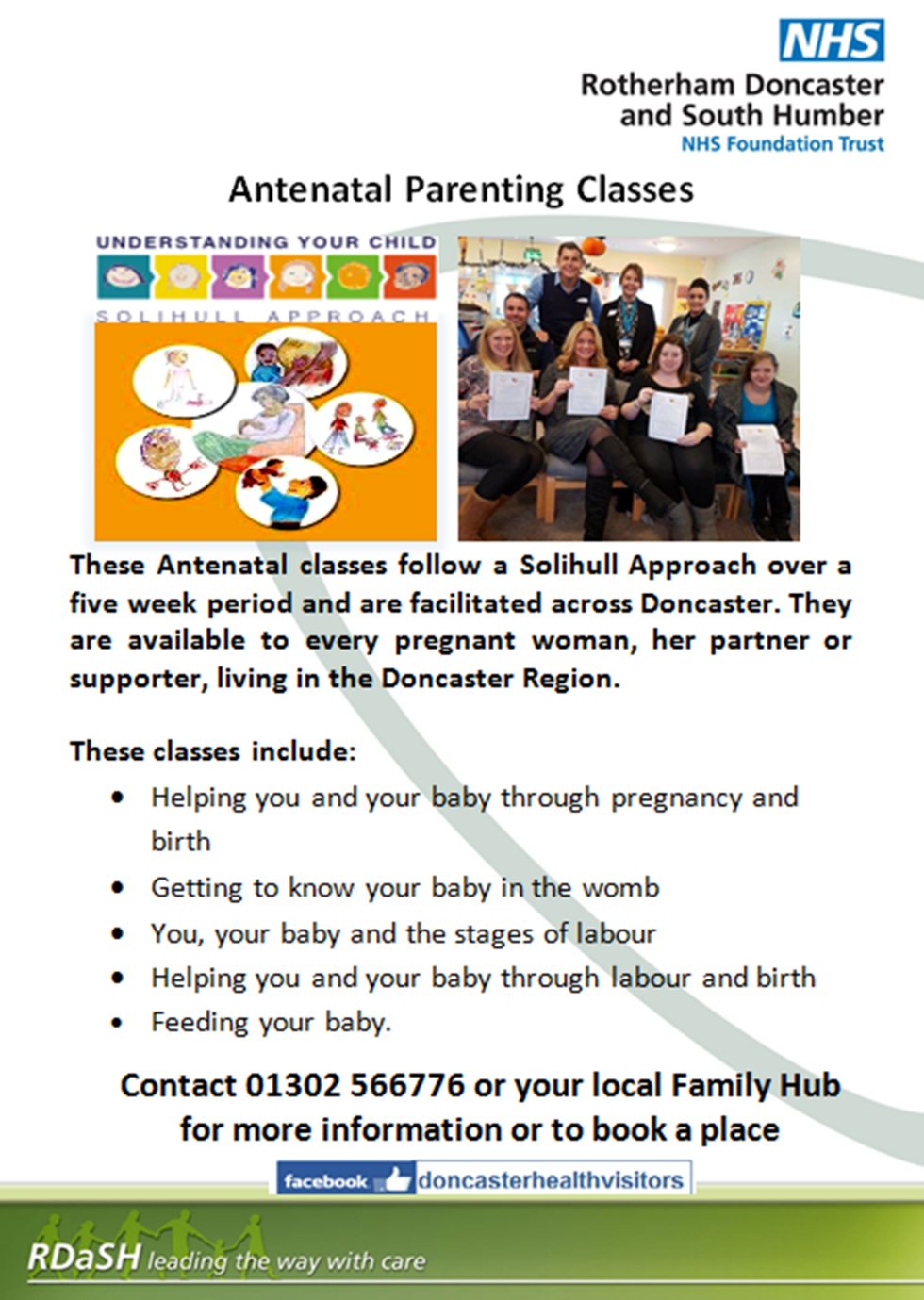 Antenatal Solihull Timetable Free Online Solihull Courses (From The Solihull Approach Series) Online courses for everyone who wants to be an even better mum, dad, grandparent or carer.A variety of Courses From bump to 18 years including;*Understanding Pregnancy, labour, birth and your baby*Understanding your baby 0-12 months*Understanding Your Child 0-18yrs (Also Available in Polish, Urdu, Arabic, Bulgarian, Chinese)*Understanding your teenager’s brainCan be accessed by any device with Internet access at any time to fit round your busy life.
To Access the Courses visit: www.inourplace.co.uk with your free code: STGEORGESolihull Approach 2hr Parent Workshops – Younger years2 hour workshop for parents / carers of young children, toddlers and babies. – (Learn about early brain development, the early years, communication, interaction. A chance for parents and carers to come together to learn new ideas / skills and meet others) Solihull Approach 2hr Parent Workshops – Teenage Years2 hour workshop for parents / carers of Teenagers – (Learn about teenage brain development, teenagers and risk taking, tips for supporting your teens, and teenagers and sleep.  A chance for parents and carers to come together to learn new ideas / skills and meet others)South Area ProgrammesSouth Area ProgrammesSouth Area ProgrammesSouth Area ProgrammesSouth Area ProgrammesSouth Area ProgrammesSouth Area ProgrammesGroupEnrolment Date Start Date End DateDurationVenueFacilitatorsSolihullA192Thursday 12th January 202312:30 – 2:30pmThursday 23rd March 202310 weeksRossington Family HubAndrea StevensonNicola MantSolihullSchool based plus Parenting referrals waiting listFriday 13th January 202309:30-11:30amFriday 24th March 202310 weeksBawtry Mayflower Schoool, BawtrySarah WestermanAndrea StevensonGeorgina Neale123 MagicA191Wednesday 11th Jan ‘239:30-11:30amWeds 8th Feb ‘235 weeksMexborough Family HubAyshea BrightSue HawkerSolihullA199Wednesday 1st March 20239:30-11:30am17th May 202310 weeksMexborough Family HubAyshea BrightSue HawkerPAFSS South workerEvening Teen Triple PA200Tuesday 7th March 20238 weeksRossington Family HubAyshea BrightDeirdre BeeversGroupEnrolment Date Start Date End DateDurationVenueFacilitators123 MagicA190Tuesday 17th January 20239:30-11:30am21/02/20235 weeksAdwick Family HubDeirdre BeeversSue HawkerSolihullA193Friday 13th January 20239:30-11:30am24th March 202310 weeksAskern Family HubDeirdre BeeversMegan HambreyMary CourtneyGroupEnrolment Date Start Date End DateDurationVenueFacilitatorsSolihullA194 THIS COURSE IS FULLWednesday 18th January 202329th March 202310 weeksThe Boughen Centre Shotton WalkDoncasterNicola MantAndrea StevensonNicky BrentnallFamily TransitionsA196Tuesday 17th Jan 20239:30-11:30am21st February 20235 weeksEnnerdale Communal HallFernhurst Rd,Wheatley HillsNicola MantAyshea BrightSolihullA197Thursday 23rd Feb ‘239:30-11:30am11th May ‘2310 weeksWheatley Family HubDeirdre BeeversSue HawkerPEW or Central PAFSSGroupEnrolment DateStart Date End DateDurationVenueFacilitators123 MagicMonday 16th Jan 202320th Feb 20235 weeksStainforth Resource Centre, Church Rd,StainforthDeirdre BeeversCarol WhiteheadSolihullW/C 24th April ’23 TBC2021SeptemberOctoberNovemberDecemberNORTHSOUTHEASTCENTRAL